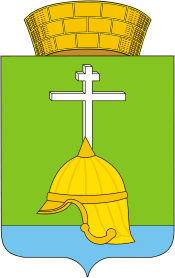 МУНИЦИПАЛЬНЫЙ СОВЕТ ВНУТРИГОРОДСКОГО МУНИЦИПАЛЬНОГО ОБРАЗОВАНИЯ САНКТ-ПЕТЕРБУРГА  МУНИЦИПАЛЬНОГО  ОКРУГА БАЛКАНСКИЙVI созывРЕШЕНИЕ27.09.2022 г.                                                                                                        ПРОЕКТ   № 17О внесении изменений и дополнений в Решение МС МО Балканский от 30.11.2021 г. № 28«Об утверждении местного бюджета внутригородскогомуниципального образования Санкт-Петербурга муниципального округа  Балканский  на  2022 г.»  В соответствии с Федеральным законом  от 06.10.. №131-ФЗ «Об общих принципах организации местного самоуправления в Российской Федерации», законом Санкт-Петербурга от 23.09.. № 420-79 «Об организации местного самоуправления в Санкт-Петербурге»,   с подпунктом 2 пункта 1 статьи 23, 49  Устава   муниципального образования  муниципального округа  Балканский, муниципальный совет РЕШИЛ:I. Внести в Решение МС МО Балканский от 30.11.2021 г. № 28  «Об утверждении местного бюджета внутригородского муниципального образования Санкт-Петербурга муниципального округа  Балканский  на  2022 г.» (далее - Решение) следующие изменения и дополнения:1.  Приложение № 1 «Доходы бюджета  муниципального образования  муниципального округа Балканский на 2022 год» изложить в новой редакции согласно приложению № 1 к настоящему Решению.2. Приложение № 2 «Ведомственная структура расходов бюджета муниципального образования муниципального округа Балканский на 2022 год» изложить в новой редакции согласно приложению № 2 к настоящему Решению.3. Приложение  № 3 «Распределение бюджетных ассигнований бюджета муниципального образования муниципального округа  Балканский   по разделам, подразделам, целевым статьям и группам видов расходов классификации расходов бюджета на 2022 год» изложить в новой редакции согласно приложению № 3 к настоящему Решению.4. Приложение № 4 «Распределение бюджетных ассигнований местного бюджета по разделам, подразделам классификации расходов бюджета внутригородского муниципального образования Санкт-Петербурга муниципальный округ  Балканский на  2022 год» изложить в новой редакции согласно приложению № 4 к настоящему Решению.II.    Настоящее Решение вступает в силу после его официального опубликования (обнародования).III. Контроль за исполнением настоящего Решения возложить на Главу администрации внутригородского муниципального образования  муниципального округа  Балканский  М.А. Агееву. Глава муниципального образования –Исполняющий обязанности председателя	муниципального совета	                                                         С.А. Лебедев